P8.5 SoundSound is  a form of energy transfer that travels as longitudinal pressure waves (vibrations).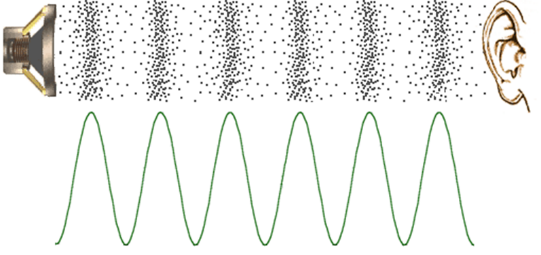 The regions of high pressure are called compressions, and the areas of low pressure are called rarefactions. The distance from one compression to the next is one wavelengthSound must have a medium to travel through. Vibrations cannot be transmitted in a vacuum.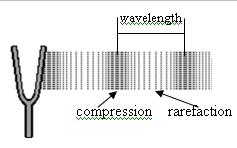 The speed of the wave depends on the density of the media. Sound travels fastest through denser materials because the particles are closer together.The speed of the vibration of an object is known as it’s frequency. Something that vibrates very fast has a high frequency and a high pitch (treble). Slower vibrations have a lower frequency and a lower pitch (bass). Smaller things vibrate faster as they have less particles to move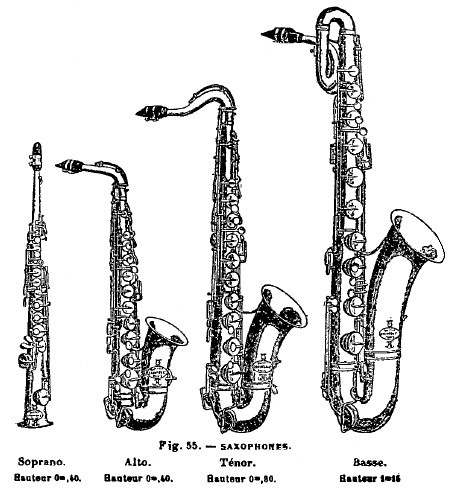 Frequency is measured in Hertz (Hz). 1 Hertz = 1 full vibration (wavelength) per secondThe difference in pressure between high and low pressure regions is called amplitude. (This is not related to frequency, which is how quickly the sound changes from high to low pressure)The larger the amplitude the louder the sound. 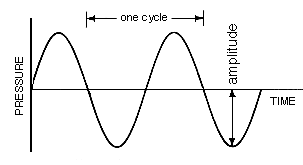 Sound waves are often shown on graphs of pressure (or particle displacement) against time. The taller the curve, the bigger the amplitude and the louder the sound. The closer the peaks the higher the frequency and the higher the pitchHuman ears contain a membrane called the ear drum which vibrates when the air vibrates. These vibrations pass through the ear bones into the inner ear where they stimulate nerve cells, which send signals to the brain.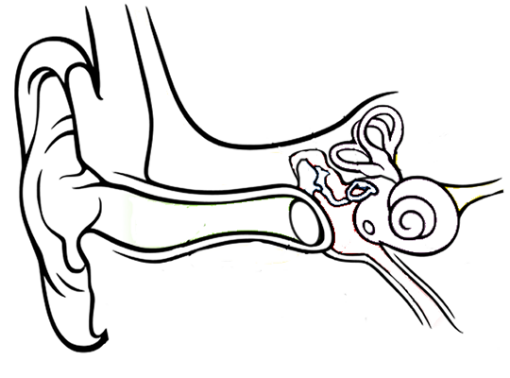 Humans can only hear sounds with a frequency between 20 Hz and 20,000Hz. Anything less is known as infrasound and anything greater is known as ultrasound.Sufficiently loud noises can damage the ear drum, leading to deafness.Some animals use ultrasound to “see” e.g. bats and dolphinsHumans use ultrasound for prenatal scanning (safer than X-rays) and cleaningTask 1: Copy and Complete Like all waves, sound waves may be absorbed, reflected or ___________. When a sound wave is ___________ we call it an echo. We detect sound waves with our ___________. Humans can detect a range of notes with frequencies between _____Hz and _______Hz. Loud sounds have large ___________. Very loud sounds can damage your ___________ leading to hearing loss. Some animals use ultrasound to detect their environment without light. Ultrasound refers to sounds with a ___________ greater than 20,000Hz.Task 2: Answer these questionsWhat sort of wave does sound travel in?Why can’t sound travel in space?What is the difference between frequency and amplitude?What part of a guitar vibrates to make sound?What are the frequency limits of human hearing?What is ultrasound, and what is it used for?Task 3: Use the fact sheets to write a table to summarise any key words in bold.Task 4: BBC Bitesize Video & mind mapUse the link below to go through the information on sound.https://www.bbc.co.uk/bitesize/topics/zw982hv/articles/z8mmb82Make a mind map about “sound”.Task 4: Identify the sounds from their wave formSketch a sound wave graph and label the axes.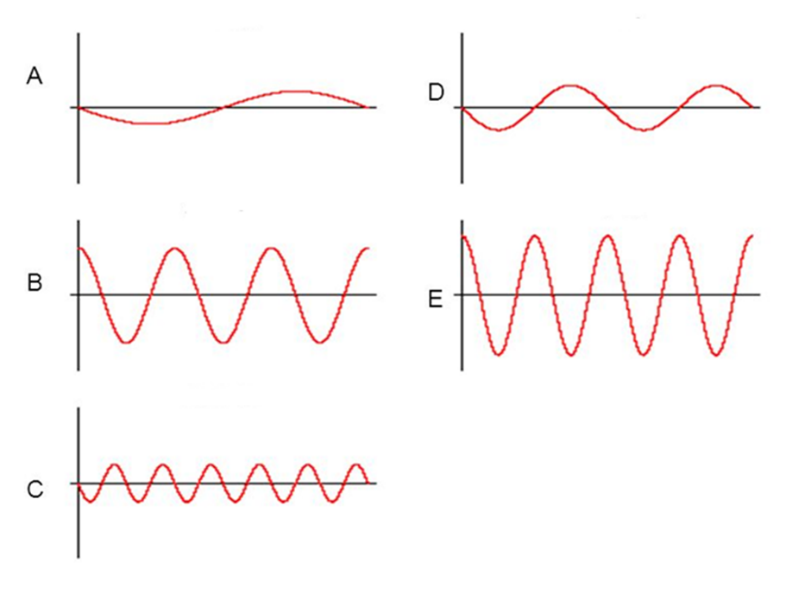 Identify the:LoudestHighest pitchQuietestLowest pitchTask 5: Detecting noisy students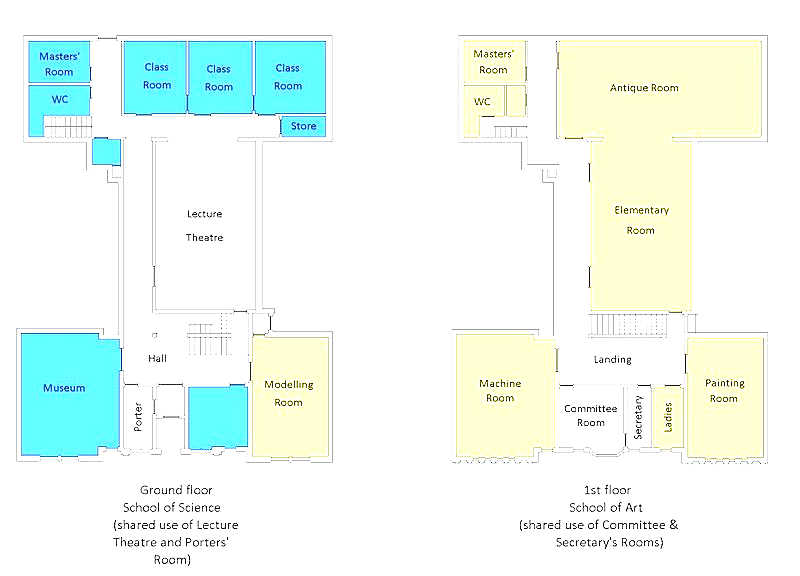 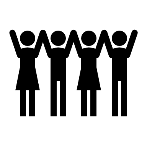 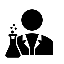 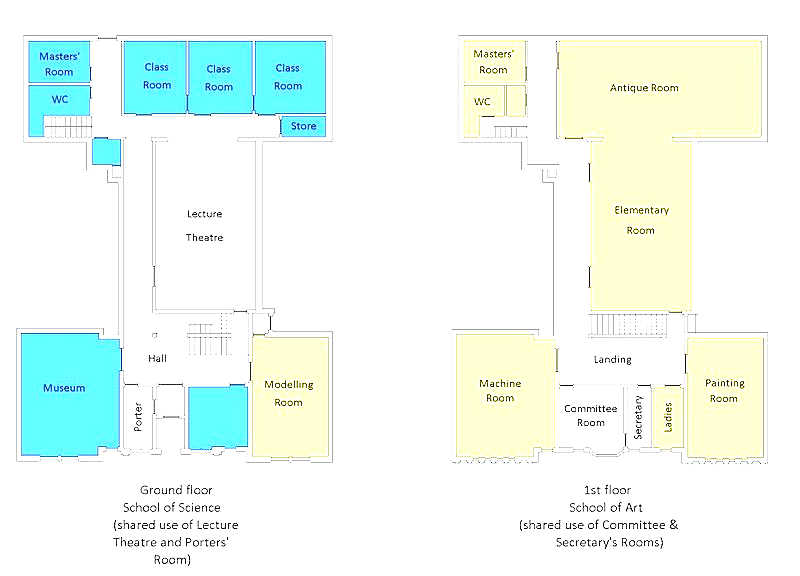 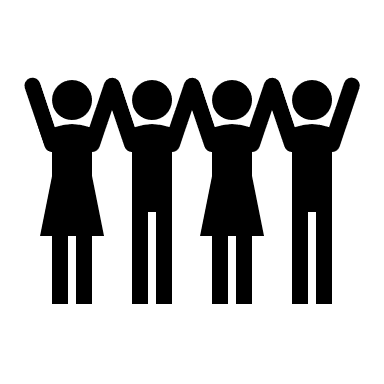 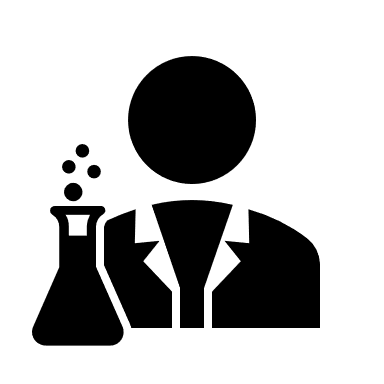 Look at this diagram and describe all the ways that the teacher in the corridor can hear the students in the classroom. Consider transmission and reflection (echoes).Task 6:The speed of sound depends on the material it travels through. Draw lines to match the values for the speed of sound with the material.Task 7: The EarWatch the two videos about hearing. You may want to have a look for others too.https://youtu.be/mptjEoHF2aIhttps://youtu.be/LkGOGzpbrCkDraw a diagram of the ear’s structure and label it.Write a list of the functions of different parts of the ear.Task 8: What am IThis is the number of waves each secondA _____ sound has a high frequencyThis is a way of describing the height of the sound wavesThis is the distance from one sound wave to the nextSound travels quickest through these materialsThis is another word for the loudness of a soundThese movements produce soundThis is a way of describing how high/low a note isThis is the unit for measuring the number of waves per second.Task 9: Finding the speed of sound pt1To find the speed of something you only need to know the time taken to travel a known distance. Look at the pictures below and describe an experiment to find the speed of sound.Detail the variables, what you would measure and how, and what calculations you would need to find your answer. Consider how you would get the most accurate measurement.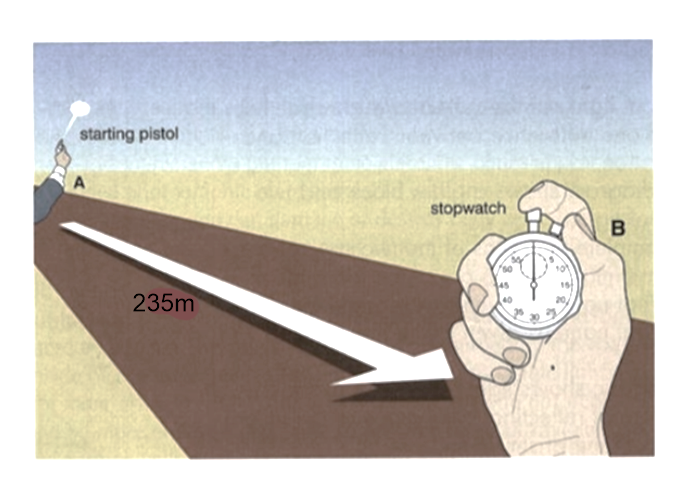 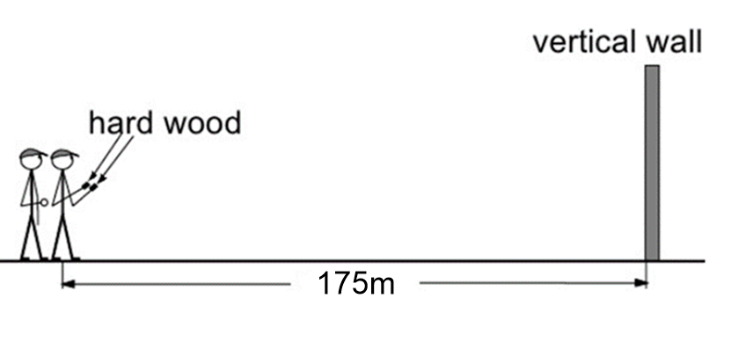 Task 10: Finding the speed of sound pt2Watch Mark Rober’s video World’s Largest Horn Shatters Glasshttps://youtu.be/pFEB0chiuJAExplain how he was able to find the speed of sound.Include details such as how he was able to hear the sound from a long way away.How accurate do you think his measurement was?What might have affected how accurate he could be?Mark Rober also breaks some glass in his video. Explain how he does this without touching the glass.MaterialSpeed (m/s)Dry air at ground level12,000Seawater3,240Diamond1,533Gold972Helium343